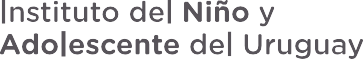 COMPRA DIRECTA N°DIRECCIÓN DEPARTAMENTAL DE RÍO NEGRO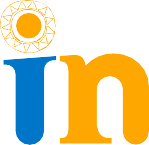 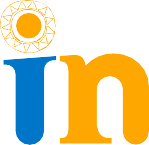 _____________________Calle Zorrilla de San Martín 1320Teléfono: 45628114
Correo electrónico: comprasrionegro@inau.gub.uy1027/2022                                                                                                                                                            Hora: 12:00A efectos de realizar un relevamiento de precios testigo de mercado, se le invita a cotizar por:REQUISITOSEl período de contratación será a partir de la notificación hasta el monto de la Compra Directa   y/o hasta que se adjudique y quede operativo nuevo procedimiento Concurso de precios.Al efecto de cotizar, el oferente deberá tener RUPE ACTIVO.En caso de adjuntar documentos a la oferta se debe indicar Nro. de Compra Directa y  RUT de la empresa.Puntos de entrega por zona.  Anexo I  listado de Centros los cuales pueden estar sujetos a cambios que determine el Instituto por traslados, aperturas o cierres. En cualquiera de estos casos se informará al proveedor para adecuar las entregas a las necesidades. Plazo de entrega de mercadería máximo 48 horas.Todos los oferentes deberán constituir domicilio electrónico en su oferta, siendo este el medio por el cual Inau realizará todas las  comunicaciones.COTIZACIÓNCotizar presentando oferta en sobre cerrado a Dirección Dptal de Río Negro, calle Zorrilla 1320.Se deberá cotizar en moneda nacional con impuestos incluidos.Cotizar a pago a Crédito a 30 días.El Instituto sólo pagará por los artículos entregados previa demanda efectiva de los mismos y exhibición de factura (conformada por funcionario competente).Los gastos de envío de mercadería serán a cargo del oferente.Completar el Anexo II,  Y ANEXO III planilla para oferta.Obligatorio presentar foto ilustrativa de los productos ofertados.CONSULTAS O ACLARACIONESPor consultas comunicarse  al correo electrónico:  comprasrionegro@inau.gub.uyNOTIFICACIONES, COMUNICACIONESEl INAU realizará todas las comunicaciones y notificaciones relacionadas al vínculo entre oferente / adjudicatario y el Organismo a través del correo electrónico registrado en el Registro Único de Proveedores del Estado (RUPE). Es exclusiva carga del proveedor incluir tal correo electrónico en dicho Registro y mantenerlo actualizado.
La comunicación o notificación se entenderá realizada cuando el acto a comunicar o notificar se encuentre disponible en dicho correo electrónico.ACEPTACIÓN DE LAS CONDICIONESPor el solo hecho de presentarse al llamado, se entenderá que el oferente conoce y acepta sin reservas los términos y condiciones de la presente invitación y demás aplicables a la contratación, y que no se encuentra comprendido en ninguna disposición que expresamente le impida contratar con el Estado conforme al artículo 46 del TOCAF y demás normas concordantes y complementarias.INCUMPLIMIENTOS, SANCIONESLa mora será automática. Ante cualquier incumplimiento, se aplicará el Artículo 64 del TOCAF.ANEXO I:LUGAR DE ENTREGA DE LOS PRODUCTOS:                            Fray Bentos:-Dirección Dptal. Calle Zorrilla 1320.                              Young: -Ceprode, Unidad de Medidas No privativas  de Libertad. Zeballos 3376Anexo IICOTIZACIÓN   OFERTA CD: Nº   1027/2022   ADQUISICIÓN DE PAN PARA LOS CENTROS DE RÍO NEGRO.   RUT:…………………………   RAZÓN SOCIAL:………………………………….   NOMBRE COMERCIAL:………………………………   MAIL DE CONTACTO:………………………………..PRECIO FIRME:   SI……                              NO…..(indicar forma de ajuste)…………………………………………………...                                                                                  …………………………………………………...                                                                                  …………………………………………………...FIRMA POR LA EMPRESA: …………………………….ACLARACIÓN: …………………………….ANEXO IIIPLANILLA DE OFERTAITEMHASTACONCEPTO123456789101112131415161718192021222324252627282933014194268066160160808033338033808080133333804713131313131313CUADERNOLAS 100 HOJASCUADERNOS 96 HOJASCUADERNOS 48 HOJASCUADERNOS LISOS 48 HOJASCAJA COLORES X 12BOLIGRAFOSLAPIZ NEGROGOMAJGO GEOMET. 30 CMPTE FIBRAS FINAS X 12CARPETA CARTON C/ELASTICOMARCADOR FLUORSACAPUNTASCORRECTOR LAPIZTIJERA CHICACOMPASGOMA DE PEGAR 30 GRSGOMA PEGAR 125GRSBLOCK DE HOJAS 1/8CARTUCHERAMOCHILA UNISEXPAPEL GLACEPTE CRAYOLA PTE HOJA X 50 BLANCA 25 X 35PTE PASTELES SET PINCELESPTE PLASTILINASET TEMPERAS X 6BLOCK CARTILINA COLOR A4ITEMARTICULOMARCAPRESENTACIÓNPRECIO UNIT.1CUADERNOLAS 100 HOJAS2CUADERNOS 96 HOJAS3CUADERNOS 48 HOJAS4CUADERNOS LISOS 48 HOJAS5CAJA COLORES X 12 LARGOS6BOLIGRAFO7LAPIZ NEGRO8GOMA9JGO GEOMET. 30 CM10PTE FIBRAS FINAS X 1211CARPETA CARTON C/ELASTICO12MARCADOR FLUOR13SACAPUNTAS PLASTICO14CORRECTOR LAPIZ15TIJERA CHICA16COMPAS17GOMA DE PEGAR 30/40 GRS18GOMA PEGAR 100/125GRS19BLOCK DE HOJAS 1/820CARTUCHERA UNISEX21MOCHILA UNISEX22PAPEL GLACE23PTE CRAYOLA GRUESA24PTE HOJA X 50 BLANCA 25 X 3525PTE PASTELES 26SET PINCELES27PTE PLASTILINA28SET TEMPERAS X 629BLOCK CARTULINA COLOR A4 x 20 hs